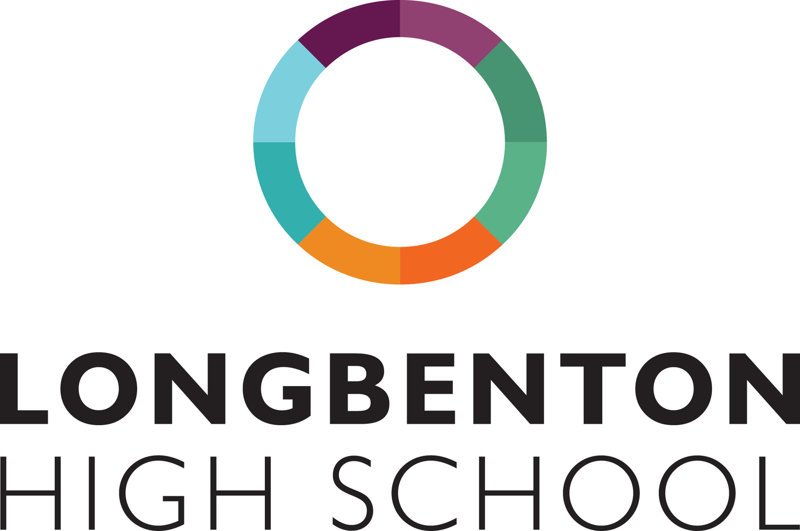 Job DescriptionJob TitleTeaching Assistant SalaryGrade 5.  Point 7 – Point 9 FTE - £24,294 to £25,119TTO 32.5 hrs 193 days £18,086 - £19,035ContractPermanent. Term time only (193 days). 32.5hpwResponsible toSENDLine ManagementN/ATeaching commitmentN/ADate of job descriptionJune 2022Start dateAs soon as possiblePurpose of the roleto contribute to the development of the school vision, values and ethos, priorities, targets and plans for improvementto have the highest aspirations for students and to be accountable for ensuring the best possible outcomes for students in your classesto model professional behaviour and attitudes around the school to ensure that the highest standards of appearance and conduct are met contribute to wider school life and the overall vision, values and guiding principles of the school, including through providing opportunities for our students to participate in extra-curricular activities.Main DutiesSupporting StudentsTo develop knowledge of a range of learning support needs and to develop an understanding of the specific needs of the students to be supportedWorking with students who have a wide range of identified special educational needs, including students who have emotional, social and behavioural difficulties, either on an individual basis, or within a group situationTaking into account the learning support involved, to aid the student/s to learn as effectively as possible both in group situations and on his/her own by, for example:Clarifying and explaining instructionsEnsuring the student is able to use equipment and materials providedMotivating and encouraging the student as requiredAssisting in weaker areas, e.g. language, behaviour, reading, spelling, handwriting/presentationHelping students to concentrate on and finish work setMeeting physical needs as required whilst encouraging independenceLiaising with Subject Leader, class teachers and SENCO about pupil profiles/SEN Support plansDeveloping appropriate resources to support the student/sTo establish a supportive relationship with the student/s concernedTo encourage acceptance and inclusion of the student with special needsTo develop methods of promoting/reinforcing the student’s self-esteemDeveloping the students’ skills particularly in literacy and numeracy Developing students’ key skills of working with one another Contributing to our Tuesday afternoon enrichment programme for studentsTo help with planned personal care for targeted students who may need help with dressing or personal care.Supporting the TeacherTo assist, with class teacher (and other professionals as appropriate), in the development of a suitable programme of support (SEN Support Plans) for students who need learning supportWorking with teaching staff to provide general in-class supportTo contribute to the maintenance of student’s progress recordsTo participate in the evaluation of the support programmeTo provide regular feedback about the student/s to the teacher and to the SENCOSupporting the schoolTo liaise, advise and consult with other members of the team supporting the student/s To contribute to reviews of student’s progress as appropriateTo attend relevant in-service trainingTo be aware of school proceduresTo be aware of confidential issues linked to home/student/teacher/school and to keep confidences appropriatelyLiaising with parents and external professionals as appropriatelyTo accompany the student/s on school trips to give support as appropriateTo be an identified first aider and undergo appropriate trainingTo attend appropriate school meetings and ensure that the school’s administrative procedures are followedTo cover lunchtimes on a daily basis as directed by the duty team leaderStudent WelfareTo promote and safeguard the welfare of all children and young people that you are responsible for, or come into contact withTo comply with policies and procedures relating to child protection, health, safety and security and confidentiality, reporting any concernsTo promote the giving of effective guidance to students in matters To support a positive climate to learning and behaviour of students in classes, including through the implementation of the school’s Behaviour for Learning programmeBe aware of, and comply with:To support a positive climate to learning and behaviour of students in classes, including through the implementation of the school’s Behaviour for Learning programmepolicies and procedures relating to child protection, health, safety and security, confidentiality and data protection, reporting all concerns to an appropriate personbe aware of and support difference and ensure equal opportunities for allcontribute to the overall ethos/work/aims of the schoolappreciate and support the role of other professionalsattend and participate in relevant meetings, as requiredparticipate in training and other learning activities and performance development, as requiredPerson SpecificationTeaching AssistantTeaching AssistantEssentialDesirablePersonal QualitiesHaving a desire to help young peopleAbility to motivate young peopleAbility to organise resourcesHardworking and energeticAbility to be part of a teamAbility to show initiativeWillingness to undertake professional developmentExperience of working with young people with special needsQualifications and experienceGood general education qualifications including English and maths to GCSE grade C or aboveExperience of working with young people in either a professional or voluntary capacityNVQ Level 3 for Teaching Assistants.First Aid qualification Prepared to embark upon further training as required.Prepared to embark upon further training as requiredPractical and Intellectual SkillBe an effective team member Able to initiate ideas, set own targets and meet own and other people’s deadlinesHave effective communication skills, both written and verbal, to address a variety of groups and individuals including parentsHave good IT skillsHave the ability to work independently but to consult and liaise regularlyBe approachable and willing to help students both in and outside of lessonsBe interested in children as individuals, in how they learn and be committed to the comprehensive idealHave evidence of commitment to, and understanding, of collective responsibilityDispositionBe resilient, committed, flexible and able to motivate students of all abilities. Ability to relate effectively to a wide range of young people, including those with learning barriersAbility to communicate effectively with adults in written and oral formAbility to listen to othersKnowledge of general education systemAbility to use ICT in administrationHave energy and persistence, tempered with humour.Able to work closely with a wide range of staff and students and establish and maintain good relationships through good interpersonal skills.Have commitment to professional development.Demonstrate personal and professional integrity, modelling values and vision.An awareness of good practice in identifying individual needs and providing appropriate teaching.Knowledge of the special needs code of practice. Willingness to be involved in extra-curricularEqual OpportunitiesMust have an understanding of and commitment to the school’s equal opportunities policies and procedures.To be able to demonstrate a commitment to promoting community cohesion.To have been on an Equal Opportunities training course relevant to education / teaching.